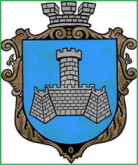 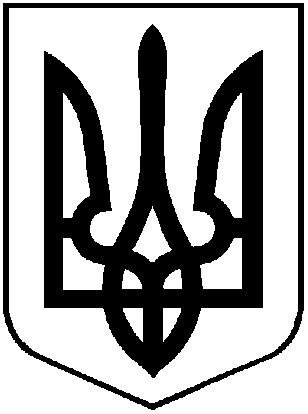 УКРАЇНАХМІЛЬНИЦЬКА МІСЬКА РАДАВІННИЦЬКОЇ ОБЛАСТІВиконавчий комітетР І Ш Е Н Н Явід “ 06” грудня  2021р.                                                                             №647Про розгляд заяв гр.Антонюка Володимира Васильовича Розглянувши заяви із додатками гр. Антонюка Володимира Васильовича щодо видачі дублікатів свідоцтв на право особистої власності на домоволодіння № 142 від 12.12.1988р. враховуючи розпорядження Кабінету Міністрів України від 12 червня 2020 року №707-р «Про визначення адміністративних центрів та затвердження територій територіальних громад Вінницької області», згідно Порядку видачі дублікатів свідоцтв про право власності на об’єкти нерухомого майна, відмінні від земельної ділянки, у разі втрати, крадіжки або пошкодження оригіналу документа та виправлення відомостей, внесених до свідоцтв на право власності помилково, затвердженого рішенням виконавчого комітету Хмільницької міської ради від 23.05.2019р. №207, відповідно до Закону України «Про державну реєстрацію речових прав на нерухоме майно та їх обтяжень», керуючись п.б  пп. 10 ст. 30, ст. 59 Закону України «Про місцеве самоврядування в Україні», виконавчий комітет Хмільницької міської радиВ И Р І Ш И В :1. Видати дублікат свідоцтва про право особистої власності на домоволодіння №142 від 12.12.1988р. (власник 1/2 частки житлового будинку Антонюк Володимир Васильович) та розташоване в селі Широка Гребля по вул. Шевченка, буд. 34, у зв’язку із втратою оригіналу документа. Підстава: заява гр. Антонюка В.В. від 12.11.2021 року, публікація в газеті "Життєві обрії" від 12.11.2021р. 2. Видати дублікат свідоцтва про право особистої власності на домоволодіння №142 від 12.12.1988р. (1/2 частку житлового будинку яка належала спадкодавцеві Антонюку Василю Давидовичу) та розташоване в селі Широка Гребля по вул. Шевченка, буд. 34, претенденту на спадкування Антонюку Володимиру Васильовичу у зв’язку із втратою оригіналу документа. Підстава: заява гр. Антонюка В.В. від 12.11.2021 року, публікація в газеті "Життєві обрії" від 08.10.2021р. витяг про реєстрацію в Спадковому реєстрі №65670093 від 21.07.2021р.3. Заявнику:- зареєструвати дублікати свідоцтва про право особистої власності на домоволодіння відповідно до  чинного законодавства України.4. Центру надання адміністративних послуг у м. Хмільнику видати заявнику чи особі, яка діє від його імені, копію цього рішення та дублікати свідоцтва на право особистої власності на домоволодіння, під підпис або направити листом з повідомленням про вручення.Міський голова					Микола ЮРЧИШИН